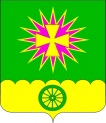 СОВЕТ НОВОВЕЛИЧКОВСКОГО СЕЛЬСКОГО ПОСЕЛЕНИЯДИНСКОГО РАЙОНАРЕШЕНИЕот 26.01.2023 								          № 235-57/4станица НововеличковскаяО признании утратившим силу решения Совета Нововеличковского сельского поселения Динского района от 24.02.2022 177-42/4 «Об утверждении Положения о проведении аттестациимуниципальных служащих администрации Нововеличковского сельского поселения Динского района»В соответствии с ч. 7 ст. 18 Федерального закона от 2 марта 2007 года № 25-ФЗ «О муниципальной службе в Российской Федерации», Законом Краснодарского края от 08 июня 2007 года № 1244-КЗ «О муниципальной службе в Краснодарском крае», Законом Краснодарского края от 27 сентября 2007 года № 1323-КЗ «О Типовом положении о проведении аттестации муниципальных служащих», руководствуясь статьей 32 Устава Нововеличковского сельского поселения Динского района, Совет Нововеличковского сельского поселения Динского района р е ш и л:1. Признать утратившим силу решение Совета Нововеличковского сельского поселения Динского района от 24.02.2022 177-42/4 «Об утверждении Положения о проведении аттестации муниципальных служащих администрации Нововеличковского сельского поселения Динского района».2. Администрации Нововеличковского сельского поселения Динского района обнародовать настоящее решение в установленном порядке и разместить на официальном сайте Нововеличковского сельского поселения Динского района в сети Интернет.3. Контроль за выполнением настоящего решения возложить на комиссию по правовым и социальным вопросам Совета Нововеличковского сельского поселения Динского района (Белогай).4. Решение вступает в силу со после его официального обнародования.Председатель Совета Нововеличковского сельского поселения                                             С.А.ЖуриковИсполняющий обязанности главыНововеличковского сельского поселения                                                                              И.Л.Кочетков